О внесении изменения в постановление Администрации Молчановского района от 20.07.2016 № 361В целях приведения в соответствие с Положением о единой системе предупреждения и ликвидации чрезвычайных ситуаций, утверждённого постановлением Правительства Российской Федерации от 30.12.2003 № 794ПОСТАНОВЛЯЮ:Внести в постановление Администрации Молчановского района от 20.07.2016 № 361 «О внесении изменений в постановление Администрации Молчановского района от 21.04.2014 № 222 «О создании Единой дежурно-диспетчерской службы Молчановского района» следующие изменения:Приложение к постановлению Администрации Молчановского района от 20.07.2016 г. № 361 изложить в редакции приложения к настоящему постановлению.Контроль за исполнением настоящего постановления оставляю за собой.Глава Молчановского района						  	     Ю.Ю. СальковАндрей Иванович Кондратюк(38256) 23-2-25ml-gkh@tomsk.gov.ruПриложение к постановлению Администрации Молчановского района  от «__»____ 2020 г. № ____  Положение о единой дежурно-диспетчерской службеМолчановского районаI. Основные понятия и положения1.1. Настоящее Положение определяет основные задачи, функции и полномочия единой дежурно-диспетчерской службы (далее - ЕДДС) Молчановского района.1.2. ЕДДС является органом повседневного управления Молчановского муниципального звена территориальной подсистемы единой государственной системы предупреждения и ликвидации чрезвычайных ситуаций Томской области (далее Молчановское районное звено ТП РСЧС).1.3. ЕДДС организационно входит с состав дежурной смены ЕДДС Томской области и в пределах своих полномочий в границах Молчановского района взаимодействует со всеми дежурно-диспетчерскими службами оперативных служб и организаций (объектов) (далее - ДДС) независимо от форм собственности по вопросам сбора, обработки и обмена информацией о чрезвычайных ситуациях природного и техногенного характера (далее - ЧС) (происшествиях) и совместных действий при угрозе возникновения или возникновении ЧС (происшествий).1.4. Целью создания ЕДДС является повышение готовности администрации Молчановского муниципального района и оперативных служб к реагированию на угрозу возникновения или возникновение ЧС (происшествия), эффективности взаимодействия привлекаемых сил и средств РСЧС, оперативных служб при их совместных действиях по предупреждению и ликвидации ЧС (происшествий), а также обеспечение исполнения полномочий органами местного самоуправления муниципальных образований по организации и осуществлению мероприятий по гражданской обороне (далее - ГО), обеспечению первичных мер пожарной безопасности в границах муниципальных образований, защите населения и территорий от ЧС, в том числе по обеспечению безопасности людей на водных объектах, охране их жизни и здоровья. 1.5. ЕДДС предназначена для приема от вышестоящих органов управления и передачи сигналов оповещения ГО, сигналов на изменение режимов функционирования Молчановского районного звена ТП РСЧС, приема сообщений о пожарах, авариях, катастрофах, стихийных бедствиях и других ЧС (происшествиях) от населения и организаций, оперативного доведения данной информации до соответствующих ДДС и координации их совместных действий, оповещения руководящего состава Молчановского районного звена ТП РСЧС и населения об угрозе возникновения или возникновении ЧС (происшествий).1.6. Общее руководство ЕДДС осуществляет руководитель администрации Молчановского района, непосредственное – начальник ЕДДС.1.7. ЕДДС в своей деятельности руководствуется Конституцией Российской Федерации, федеральными законами, актами Президента Российской Федерации и Правительства Российской Федерации, определяющими порядок и объем обмена информацией при взаимодействии экстренных оперативных служб в соответствии с нормативными правовыми актами Министерства Российской Федерации по делам гражданской обороны, чрезвычайным ситуациям и ликвидации последствий стихийных бедствий (далее - МЧС России), законодательством Томской области, настоящим Положением, а также соответствующими муниципальными правовыми актами.1.8. ЕДДС осуществляет свою деятельность во взаимодействии с Главным управлением (далее - ГУ) МЧС России по Томской области, центром управления в кризисных ситуациях (далее - ЦУКС) через ЕДДС Томской области.II. Основные задачи ЕДДС2.1. ЕДДС выполняет следующие основные задачи:- прием вызовов (сообщений) о ЧС (происшествиях);- оповещение и информирование руководства ГО,  Молчановского районного звена ТП РСЧС, органов управления, сил и средств, предназначенных и выделяемых (привлекаемых) для предупреждения и ликвидации ЧС (происшествий), сил и средств ГО, населения и ДДС экстренных оперативных служб и организаций (объектов) о ЧС (происшествиях), подпадающих под критерии ЧС и социально значимых происшествиях, предпринятых мерах и мероприятиях, проводимых в районе ЧС (происшествия) через местную систему оповещения, оповещение населения по сигналам ГО;- организация взаимодействия в установленном порядке в целях оперативного реагирования на ЧС (происшествия) с органами управления Молчановского районного звена ТП РСЧС с администрацией Молчановского района, а также обеспечение информационного и технического сопряжения с ДДС оперативных служб;- информирование ДДС экстренных оперативных служб и организаций (объектов), сил РСЧС привлекаемых к ликвидации ЧС (происшествия), об обстановке, принятых и рекомендуемых мерах;- регистрация и документирование всех входящих и исходящих сообщений, вызовов от населения, обобщение информации о произошедших ЧС (происшествиях) (за сутки дежурства), ходе работ по их ликвидации и представление соответствующих донесений (докладов) по подчиненности, формирование статистических отчетов по поступившим вызовам;- передача старшему смены ЕДДС Томской области вызовов, поступивших с территорий, не входящих в зону ответственности ЕДДС Молчановского района;- доведение до руководства силами и средствами постоянной готовности задач по локализации и ликвидации последствий пожаров, аварий, стихийных бедствий и других ЧС (происшествий), принятие необходимых экстренных мер и решений в пределах установленных вышестоящими органами полномочий.III. Основные функции ЕДДС3.1. На ЕДДС возлагаются следующие основные функции:- изучение состояния окружающей среды, мониторинг опасных природных явлений и техногенных процессов, способных привести к возникновению чрезвычайных ситуаций, прогнозирование чрезвычайных ситуаций, а так же оценка их социально-экономических последствий;- осуществление сбора и обработки информации в области защиты населения и территорий от ЧС (происшествий);- информационное обеспечение координационных органов Молчановского районного звена ТП РСЧС;- анализ и оценка достоверности поступившей информации, доведение ее до ДДС экстренных оперативных служб и организаций (объектов), в компетенцию, которой входит реагирование на принятое сообщение;- обработка и анализ данных о ЧС (происшествии), определение ее масштаба и уточнение состава ДДС экстренных оперативных служб и организаций (объектов), привлекаемых для реагирования на ЧС (происшествие), их оповещение о переводе в соответствующие режимы функционирования;- сбор, обобщение, оценка и контроль данных обстановки, принятых мер по ликвидации ЧС (происшествия), подготовка и коррекция заранее разработанных и согласованных со службами жизнеобеспечения Молчановского района вариантов управленческих решений по ликвидации ЧС (происшествия), принятие экстренных мер и необходимых решений (в пределах установленных вышестоящими органами полномочий);- круглосуточное обеспечение надежного, устойчивого и непрерывного функционирования системы управления, средств автоматизации, местной системы оповещения;- доведение информации о ЧС до руководителей администрации Молчановского района (в пределах своей компетенции), уполномоченных решать задачи в области защиты населения;- доведение задач, поставленных вышестоящими органами управления РСЧС, до соответствующих  ДДС экстренных оперативных служб и организаций (объектов), контроль их выполнения и организация взаимодействия;- сбор от ДДС экстренных оперативных служб и организаций (объектов), служб наблюдения и  контроля, входящих в состав сил и средств наблюдения и контроля РСЧС, (систем мониторинга) и доведение до ДДС экстренных оперативных служб и организаций (объектов) полученной информации об угрозе или факте возникновения ЧС (происшествия), сложившейся обстановке и действиях сил и средств по ликвидации ЧС (происшествия);- представление докладов (донесений) об угрозе возникновения или возникновении ЧС (происшествия), сложившейся обстановке, возможных вариантах решений и действиях по ликвидации ЧС (происшествия) (на основе ранее подготовленных и согласованных планов) в вышестоящий орган управления по подчиненности;- мониторинг состояния комплексной безопасности объектов социального назначения и здравоохранения с круглосуточным пребыванием людей и объектов образования;- участие в организации профессиональной подготовки, переподготовки и повышения квалификации специалистов для несения оперативного дежурства на муниципальном и объектовом уровне РСЧС.IV. Состав и структура ЕДДС4.1. ЕДДС Администрации Молчановского района включает в себя: руководство ЕДДС, дежурно-диспетчерский персонал; пункт управления, средства связи, оповещения и автоматизации управления.4.2. Руководство ЕДДС Молчановского района осуществляет заместитель Главы Молчановского района по вопросам жизнеобеспечения и безопасности, являющийся начальником ЕДДС, ведущий специалист по компьютерному и информационному оборудованию Администрации Молчановского района, являющийся заместителем начальника ЕДДС по управлению и средствам связи и ведущий специалист ГО и ЧС Администрации Молчановского района, являющийся заместителем начальника ЕДДС по мониторингу и прогнозированию чрезвычайных ситуаций». В составе дежурно-диспетчерского персонала ЕДДС должны быть предусмотрены оперативные дежурные смены из расчета несения круглосуточного дежурства, численный состав которых определяется в зависимости от местных условий, наличия потенциально опасных объектов и рисков возникновения ЧС (происшествий). В состав оперативной дежурной смены должны быть включены оперативный дежурный. 4.3. Пункт управления ЕДДС (далее - ПУ ЕДДС) представляет собой рабочие помещения для постоянного и дежурно-диспетчерского состава, оснащенного необходимыми техническими средствами и документацией. ПУ ЕДДС размещается в помещениях, предоставляемых органом местного самоуправления.4.4. Конструктивные решения по установке и монтажу технических средств в помещениях ПУ ЕДДС выбираются с учетом минимизации влияния внешних воздействий на аппаратуру с целью достижения необходимой живучести ПУ ЕДДС в условиях ЧС, в том числе и в военное время.4.5. Электроснабжение технических средств ПУ ЕДДС должно осуществляться от единой энергетической системы в соответствии с категорией электроснабжения не ниже первой. Для обеспечения бесперебойной работы ЕДДС должны предусматриваться аварийные источники электропитания.4.6. Рекомендуемый состав технических средств управления ЕДДС:- средства связи и автоматизации управления, в том числе средства радиосвязи;- средства оповещения руководящего состава и населения;- средства регистрации (записи) входящих и исходящих переговоров, а также определения номера звонящего абонента;- оргтехника (компьютеры, принтеры, сканеры);- система видеоконференцсвязи (далее - ВКС);- прямые каналы связи с ЦУКС ГУ МЧС России по Томской области, ЕДДС соседних муниципальных образований, ДДС потенциально опасных объектов (далее ПОО), объектами с массовым пребыванием людей;- метеостанция;- приемник ГЛОНАСС /GPS.4.7. Средства связи ЕДДС муниципального образования должны обеспечивать:- телефонную связь;- передачу данных;- прием и передачу команд, сигналов оповещения данных;- коммутацию передаваемого сообщения до соответствующих ДДС экстренных оперативных служб и организаций (объектов);- обмен речевыми сообщениями, документальной и видео информацией, а так же данными с вышестоящими и взаимодействующими службами.ЕДДС муниципального образования должна иметь резервные каналы связи. Средства связи должны обеспечивать сопряжение с сетью общего пользования.4.8. Минимальный состав оперативной документации на ПУ ЕДДС:- нормативные правовые акты по вопросам ГО,  защиты населения и территорий от ЧС природного и техногенного характера, пожарной безопасности, а также по вопросам сбора и обмена информацией о ЧС (происшествий);- соглашения об информационном взаимодействии ЕДДС с ДДС экстренных оперативных служб и организаций (объектов) и службами жизнеобеспечения Молчановского района;- журнал учета полученной и переданной информации, полученных и переданных распоряжений и сигналов;- журнал оперативного дежурства;- инструкции по действиям дежурно-диспетчерского персонала при получении информации об угрозе возникновения или возникновении ЧС (происшествия);- инструкции о несении дежурства в повседневной деятельности, в режимах повышенной готовности и чрезвычайной ситуации;- план взаимодействия ЕДДС муниципального образования с ДДС экстренных оперативных служб и организаций (объектов) при ликвидации пожаров, ЧС (происшествий) различного характера на территории Молчановского  района;- инструкции по действиям дежурно-диспетчерского персонала при получении информации по линии взаимодействующих ДДС экстренных оперативных служб и организаций (объектов);- инструкции по мерам пожарной безопасности и охране труда;- схемы и списки оповещения руководства ГО,  Молчановского района ТП РСЧС, органов управления, сил и средств на территории Молчановского района предназначенных и выделяемых (привлекаемых) для предупреждения и ликвидации  ЧС (происшествий) сил и средств ГО на территории Молчановского района,  ДДС экстренных оперативных служб и организаций (объектов) в случае ЧС (пришествия);- паспорта безопасности Молчановского района и ПОО, паспорт территории Молчановского района, сельских поселений,  паспорта состояния комплексной безопасности объектов социальной защиты населения, здравоохранения и образования, рабочие карты Молчановского района и Томской области (в том числе в электронном виде);- план проведения инструктажа дежурных смен заступивших на очередное дежурство;- графики несения дежурства оперативными дежурными сменами;- схемы управления и вызова;- схема местной системы оповещения;- телефонные справочники;- формализованные бланки отрабатываемых документов с заранее заготовленной постоянной частью текста;- суточный расчет сил и средств Молчановского районного звена ТП РСЧС;- расчет сил и средств Молчановского района, привлекаемых к ликвидации ЧС (происшествий);- инструкция по обмену информацией с территориальными органами федеральных органов исполнительной власти при угрозе возникновения и возникновении ЧС (происшествий).Состав оперативной документации может дополняться в зависимости от условий функционирования ЕДДС.4.9. Автоматизированная информационная система ЕДДС (далее - АИС ЕДДС) обеспечивает автоматизацию выполнения задач и функций ЕДДС. АИС ЕДДС является единой для ЕДДС Молчановского муниципального района, данная система сопряжена с Томской областной автоматизированной информационно-управляющей системой и с имеющимися автоматизированными системами взаимодействующих ДДС экстренных оперативных служб и организаций (объектов). АИС ЕДДС обеспечивает выполнение задач по приему от населения, организаций и ДДС сообщений о ЧС (происшествиях), обмену информацией, мониторингу ПОО, объектов жизнеобеспечения и с массовым пребыванием людей, оперативному оповещению руководящего состава, информированию населения об угрозе возникновения или факте возникновения ЧС (происшествия), координацию действий сил постоянной готовности в условиях ЧС.4.10. Комплекс средств автоматизации (далее – КСА ЕДДС) предназначен для автоматизации информационно-управленческой деятельности должностных лиц ЕДДС при осуществлении ими координации совместных действий ДДС экстренных оперативных служб и организаций (объектов), имеющих силы и средства постоянной готовности к действиям по предотвращению, локализации и ликвидации ЧС (происшествий), оперативного информирования комиссии по предупреждению и ликвидации чрезвычайных ситуаций и обеспечению пожарной безопасности (далее - КЧС и ОПБ) и ДДС о случившихся фактах и принятых экстренных мерах. Указанный комплекс включает в себя автоматизированные рабочие места (далее - АРМ) должностных лиц оперативной дежурной смены и постоянного состава, серверное ядро, другие программно-технические средства, объединенные в локальную вычислительную сеть.4.11. Местная система оповещения Молчановского района представляет собой организационно-техническое объединение специальных технических средств оповещения сетей вещания и каналов связи. 4.12. Система оповещения  должны обеспечивать передачу:- сигналов оповещения;- речевых (текстовых) сообщений;- условных сигналов.Включение местной системы оповещения должно осуществляться дежурно-диспетчерским персоналом с автоматизированных рабочих мест ЕДДС Администрации Молчановского района.V. Организация работы ЕДДС5.1 ЕДДС Молчановского района функционирует в режимах повседневной деятельности, повышенной готовности и чрезвычайной ситуации для мирного времени. При приведении в готовность ГО и в военное время в соответствующих степенях готовности.5.2. Режимы функционирования для ЕДДС устанавливает руководитель Администрации Молчановского муниципального района.5.3. В режиме повседневной деятельности ЕДДС осуществляет круглосуточное дежурство в готовности к экстренному реагированию на угрозу возникновения или возникновения ЧС (происшествий). В этом режиме ЕДДС Молчановского района обеспечивает:- прием от населения и ДДС экстренных оперативных служб и организаций (объектов) сообщений о любых ЧС (происшествиях), их регистрацию по принадлежности ДДС и уровням ответственности;- передачу информации об угрозе возникновения или возникновении ЧС (происшествия) по подчиненности и подведомственности, в первоочередном порядке в ЦУКС ГУ МЧС по Томской области;- обобщение и анализ информации о ЧС (происшествиях) за текущие сутки и представление соответствующих докладов по подчиненности;- поддержание в постоянной оперативной готовности к применению программно-технических средств автоматизации;- осуществление контроля готовности ДДС экстренных оперативных служб и организаций (объектов) в зоне ответственности, оперативное информирование их дежурных смен об обстановке и ее изменениях;- внесение необходимых изменений в базу данных, а также в структуру и содержание оперативных документов по реагированию на ЧС (происшествия);- внесение необходимых изменений в паспорт территорий Молчановского района.5.4. ДДС, расположенные на территории Молчановского района, в режиме повседневной деятельности действуют в соответствии со своими инструкциями и представляют в ЕДДС Молчановского района обобщенную статистическую информацию о ЧС (происшествиях) и угрозах их возникновения за прошедшие сутки.5.5. Сообщения, которые ДДС идентифицируют, как сообщения об угрозе или возникновении ЧС (происшествия), в первоочередном порядке передаются в ЕДДС.5.6. В режим повышенной готовности ЕДДС Молчановского района и привлекаемые ДДС экстренных оперативных служб и организаций (объектов) переводятся решением руководителя администрации Молчановского района при угрозе возникновения ЧС (происшествия) в тех случаях, когда для ликвидации угрозы требуются совместные действия ДДС и сил Молчановского районного звена ТП РСЧС, взаимодействующих с ЕДДС.В режиме повышенной готовности ЕДДС Молчановского района обеспечивает:- заблаговременную подготовку к возможным действиям в случае возникновения соответствующей ЧС (происшествия);- оповещение должностных лиц КЧС и ОПБ, администрации Молчановского района, взаимодействующих сил постоянной готовности;получение и обобщение данных наблюдения и контроля;- прогнозирование развития обстановки, подготовку предложений по действиям привлекаемых сил и средств;- координацию действий ДДС экстренных оперативных служб и организаций (объектов), сил РСЧС при принятии ими экстренных мер по предотвращению ЧС (происшествия) или смягчению ее последствий.5.7. В режим чрезвычайной ситуации ЕДДС Молчановского района, привлекаемые ДДС экстренных оперативных служб и организаций (объектов) и силы Молчановского районного звена ТП РСЧС переводятся решением руководителя Молчановского района при возникновении ЧС (происшествия). В этом режиме ЕДДС муниципального образования выполняет следующие задачи:- координация действий ДДС экстренных оперативных служб и организаций (объектов) и привлекаемых сил и средств при проведении работ по защите населения и территории от ЧС природного и техногенного характера;- контроль за выдвижением и отслеживание передвижения оперативных групп по территории Молчановского района;- оповещение и передача оперативной информации между органами управления при организации ликвидации соответствующей ЧС (происшествия) и в ходе аварийно- спасательных работ, мероприятий по обеспечению устойчивого функционирования объектов экономики и первоочередному жизнеобеспечению пострадавшего населения;- контроль за установлением и перемещением границ зоны района соответствующей ЧС (происшествия), своевременное оповещение и информирование населения о складывающейся обстановке и опасностях в районе ЧС (происшествия);- осуществления непрерывного контроля за состоянием окружающей среды в районе ЧС (происшествия), за обстановкой на аварийных объектах и прилегающей к ним территории.5.8. В режимах повышенной готовности и чрезвычайной ситуации информационное взаимодействие между ДДС экстренных оперативных служб и организаций (объектов), силами Молчановского районного звена ТП РСЧС осуществляется непосредственно через ЕДДС Молчановского района. Поступающая информация о сложившейся обстановке, принятых мерах, задействованных и требуемых дополнительных силах и средствах доводится ЕДДС Молчановского района до всех взаимодействующих ДДС и органов управления Молчановского районного звена ТП РСЧС, ЦУКС ГУ МЧС по Томской области.5.9. В случае если для организации предотвращения или ликвидации ЧС (происшествия) организована работа КЧС и ОПБ или оперативного штаба управления в кризисных ситуациях (далее - ОШ УКС), либо управление передано соответствующим подразделениям МЧС России, ЕДДС в части действий по указанной ЧС (происшествия), выполняет их указания.5.10. Функционирование ЕДДС Молчановского района при приведении в готовность ГО и в военное время, осуществляется в соответствии с планом гражданской обороны и защиты населения Молчановского района и инструкциями дежурному персоналу ДДС экстренных оперативных служб и организаций (объектов) по действиям в условиях особого периода.5.11. При функционировании ЕДДС Молчановского района в условиях особого периода, в соответствии с планом ГО и защиты населения и территории от ЧС (происшествий) предусматривается размещение оперативных дежурных смен на защищенных пунктах управления.VI. Порядок работы ЕДДС6.1. Вызовы (сообщения) о ЧС (происшествиях) могут поступать в ЕДДС Молчановского района от населения по всем имеющимся видам и каналам связи, старшего смены ЕДДС Молчановского района, ДДС экстренных оперативных служб и организаций (объектов) взаимодействующих служб, вышестоящих и взаимодействующих органов управления Томской областной системы предупреждения и ликвидации чрезвычайных ситуаций по прямым каналам и линиям связи. Вызовы (сообщения) о ЧС (происшествиях) принимаются, регистрируются и обрабатываются дежурно-диспетчерским персоналом ЕДДС.6.2. При классификации сложившейся ситуации как ЧС (происшествия), Молчановского района поручает проведение ликвидации ЧС (происшествия) соответствующим ДДС экстренных оперативных служб и организаций (объектов) и силам Молчановского районного звена ТП РСЧС, в компетенции которых находится реагирование на случившуюся ЧС (происшествие), при необходимости уточняет и корректирует действия привлеченных ДДС экстренных оперативных служб и организаций (объектов).6.3. При классификации сложившейся ситуации как ЧС (происшествия) выше локального уровня, оперативный дежурный ЕДДС муниципального образования немедленно докладывает руководителю органа местного самоуправления, председателю КЧС и ОПБ Молчановского района, в ЦУКС ГУ МЧС России по Томской области, оценивает обстановку, уточняет состав привлекаемых сил и средств постоянной готовности, проводит их оповещение и контролирует их действия. Одновременно готовятся формализованные документы о факте ЧС (происшествия) для последующей передачи в вышестоящие органы управления и задействованные ДДС экстренных оперативных служб и организаций (объектов).6.4. При выявлении угрозы жизни или здоровью людей до населения доводится информация о способах защиты. Организуется необходимый обмен информацией об обстановке и действиях привлеченных сил и средств между ДДС экстренных оперативных служб и организаций (объектов), сопоставление и обобщение полученных данных, готовятся донесения и доклады вышестоящим органам управления, обеспечивается информационная поддержка деятельности администраций всех уровней и их взаимодействия со службами, привлекаемыми для ликвидации ЧС.6.5. Порядок взаимодействия ЕДДС и ДДС экстренных оперативных служб и организаций (объектов) определяется межведомственными нормативными правовыми актами и нормативными правовыми актами исполнительных органов государственной власти субъектов Российской Федерации, устанавливающими порядок взаимодействия и обмена информацией между оперативными службами при катастрофах, стихийных бедствиях и ЧС (происшествиях).VII. ТРЕБОВАНИЯ К СОСТАВУ И СТРУКТУРЕ ЕДДС7.1 Комплектование личным составом ЕДДС осуществляется начальником ЕДДС Молчановского района. Начальник ЕДДС назначается на должность и освобождается от должности в установленном порядке Главой Администрации Молчановского района.7.2 Личный состав ЕДДС обязан знать требования руководящих документов, регламентирующих его деятельность и применять их в практической работе.7.3. Основными формами обучения работников ЕДДС являются: тренировки оперативных дежурных смен, участие в учебных мероприятиях (учениях) и занятия по профессиональной подготовке.7.4. Учебные мероприятия (тренировки и учения), проводимые с дежурно-диспетчерским персоналом  ЕДДС Молчановского района, осуществляются в соответствии с планом, разработанным заблаговременно и утвержденным Главой Молчановского района с учетом тренировок, проводимых ЦУКС ГУ МЧС России по Томской области по плану, утвержденному начальником ГУ МЧС России по Томской области.7.5. Профессиональная подготовка дежурно – диспетчерского персонала ЕДДС проводится по специально разработанной МЧС России программе.7.6. Подготовка дежурно – диспетчерского персонала ЕДДС Молчановского района осуществляется:- в учебно-методическом центре по ГО и ЧС Томской области, других образовательных учреждениях, имеющих соответствующие лицензии по подготовке специалистов указанного вида деятельности;- ежемесячно по 6-8 часов в ходе проведения занятий по профессиональной подготовке по специально разработанной МЧС России тематике. Тематика определяется исходя из решаемых вопросов и характерных ЧС (происшествиях), а так же личной подготовки специалистов;- в ходе проведения ежедневного инструктажа заступающего на оперативное дежурство дежурно – диспетчерского персонала ЕДДС;- в ходе тренировок, проводимых ЦУКС МЧС России по Томской области;- в ходе проведения тренировок с оперативными дежурными сменами ДДС экстренных оперативных служб и организаций (объектов) при проведении различных учений и тренировок с органами и силами РСЧС, на которые привлекаются ДДС экстренных оперативных служб и организаций (объектов) Молчановского района.7.7. В ходе подготовки дежурно-диспетчерского персонала ЕДДС особое внимание обращается на организацию приёма информации об угрозе возникновения или возникновении ЧС (происшествий), своевременном оповещении органов управления и сил РСЧС, населения, а также доведения сигналов оповещения ГО.7.8. Практическая стажировка дежурно-диспетчерского персонала ЕДДС организуется на базе ЦУКС ГУ МЧС России по Томской области согласно графиков и планов стажировки. Не реже одного раза в полгода принимаются зачёты, по результатам которых принимается решение о допуске дежурно-диспетчерского персонала ЕДДС к несению оперативного дежурства. Ежемесячно анализируется состояние дел по подготовке персонала и представляется руководителю органа местного самоуправления.VIII. Требования к дежурно-диспетчерскому персоналу ЕДДС8.1. Руководство и дежурно – диспетчерский персонал ЕДДС должен знать:- административную структуру Молчановского района и структуру системы оповещения Томской области. Должности и фамилии руководящего состава системы безопасности Молчановского района и адреса аварийно- спасательных формирований дежурных служб, входящих в структуру указанной системы;- административные границы Молчановского района, районы выезда пожарно-спасательных подразделений, наименование местностей и транспортных магистралей;- организацию системы дежурно-диспетчерских служб в Молчановском районе;- зону территориальной ответственности ЕДДС и зоны территориальной  ответственности служб экстренного реагирования, действующих на территории Молчановского района;- дислокацию, назначение и тактико-технические данные техники, привлекаемой для ликвидации и предупреждения ЧС (происшествия), размещение складов специальных средств спасения и пожаротушения;- потенциально-опасные объекты, социально-значимые объекты, расположенные в зоне ответственности ЕДДС, их адреса, полное наименование и установленный ранговый набор пожарной и аварийно-спасательной техники;- назначение и тактико-технические характеристики автоматизированной системы ЕДДС, порядок выполнения возложенных на нее задач, порядок эксплуатации средств связи и другого оборудования, установленного на пункте управления ЕДДС;- наименование объектов и населенных пунктов соседних муниципальных образований, куда для оказания взаимопомощи могут привлекаться местные пожарные и спасательные подразделения;- правила техники безопасности при использовании средств автоматизации;- риски возникновения ЧС (происшествий), характерные для Молчановского района;- порядок информационного обмена.8.2. Начальник ЕДДС Молчановского района должен знать федеральные законы, постановления, решения, распоряжения, приказы вышестоящих органов и другие руководящие, нормативно-технические и методические документы, определяющие функционирование ЕДДС.8.3. Начальник ЕДДС Молчановского района должен уметь:- организовывать выполнение и обеспечивать контроль поставленных перед ЕДДС задач;- разрабатывать нормативно-методическую базу развития и обеспечения функционирования ЕДДС, издавать приказы необходимые для бесперебойной работы; - организовывать оперативно-техническую службу, профессиональную подготовку и обучение личного состава ЕДДС; - организовывать проведение занятий, тренировок и учений;8.4. Требования к начальнику ЕДДС Молчановского района: высшее образование, стаж оперативной работы не менее 3 лет на оперативных должностях в системе комплексной безопасности населения и территорий и обучение по установленной программе, допуск к работе со сведениями, составляющими государственную тайну (при необходимости функциональные обязанности и порядок работы оперативного дежурного; руководящие документы, регламентирующие работу оперативного дежурного; структуру и технологию функционирования ЕДДС; нормативные документы, регламентирующие деятельность ЕДДС; документы, определяющие деятельность оперативного дежурного ДДС по сигналам управления и другим сигналам; правила ведения документации.8.5. Оперативный дежурный ЕДДС должен знать: - функциональные обязанности и порядок работы оперативного дежурного; - руководящие документы, регламентирующие работу оперативного дежурного;- структуру и технологию функционирования ЕДДС;- нормативные документы, регламентирующие деятельность ЕДДС;- документы, определяющие деятельность оперативного дежурного ЕДДС; - правила ведения документации по сигналам ГО и другим сигналам.8.6. Оперативный дежурный ЕДДС должен уметь:- проводить анализ и оценку достоверности поступающей информации;- обеспечивать координацию действий пожарно-спасательных подразделений при реагировании на сообщения о пожарах, а также аварийно-спасательных формирований и сил постоянной готовности - при реагировании на ЧС (происшествия);- организовывать взаимодействие с вышестоящими и взаимодействующими органами управления в целях оперативного реагирования на ЧС;- эффективно работать с коммутационным оборудованием, основными офисными приложениями для операционной системы Microsoft Windows (Word, Excel, PowerPoint);- использовать гарнитуру при приеме информации;четко говорить по радио и телефону одновременно с работой за компьютером;- применять коммуникативные навыки;- быстро принимать решения;- эффективно использовать информационные ресурсы системы оповещения для обеспечения выполнения задач, поставленных перед ЕДДС;- повышать уровень теоретической и практической подготовки;- сохранять конфиденциальную информацию, полученную в процессе выполнения своих обязанностей.8.7. Оперативному дежурному ЕДДС запрещено:- вести телефонные переговоры, не связанные с несением дежурства;- предоставлять какую-либо информацию средствам массовой информации и посторонним лицам без указания руководства;- допускать в помещения дежурной службы посторонних лиц;- отлучаться с места несения дежурства без разрешения начальника ЕДДС;- выполнение обязанностей, не предусмотренных должностными обязанностями и инструкциями.8.8. Требования к оперативному дежурному ЕДДС: среднее профессиональное образование без предъявления требований к стажу работы или начальное профессиональное образование и стаж работы по специальности не менее 3 лет; знание нормативных документов, определяющих функционирование ЕДДС Молчановского района; навыки работы на компьютере на уровне уверенного пользователя (знание Microsoft Windows (Word, Excel, PowerPoint) или эквивалент, умение пользоваться электронной почтой, Интернет); умение пользоваться информационной справочной системой.8.9. Требования к помещениям ЕДДС муниципального образования: расчет потребностей в площадях помещений ЕДДС Молчановского района производится на базе требований действующих санитарных правил и норм (СанПиН) и на основе значений количества специалистов оперативной дежурной смены, численный состав которых определяется в зависимости от местных условий, наличия потенциально опасных объектов и рисков возникновения ЧС (происшествий), а также исходя из количества населения в Молчановском районе, средней продолжительности обработки звонка и количества звонков в сутки.8.10. Требования к оборудованию ЕДДС разработаны с учетом необходимости выполнения задач ЕДДС в круглосуточном режиме в соответствии с Концепцией создания системы обеспечения вызова экстренных оперативных служб через единый номер «112» на базе единых дежурно-диспетчерских служб муниципальных образований от 25.08.2008 № 1240-р.8.11. В состав оборудования должны входить:- АРМ специалистов оперативной дежурной смены;- АРМ административного и обслуживающего персонала; - активное оборудование локальной вычислительной сети;- структурированная кабельная сеть;- серверное оборудование;- специализированные средства хранения данных;- комплект оргтехники;- средства связи;- АРМ управления местной системой оповещения;- средства видеоотображения коллективного пользования и системы;- видеоконференцсвязи;- метеостанция;- прибор радиационного контроля;- источники гарантированного электропитания.IX. Деятельность ЕДДС муниципального образования4.1. ЕДДС Молчановского района является структурным подразделение службы реагирования. В отдельных случаях, по согласованию с руководством Министерства Российской Федерации по делам гражданской обороны, чрезвычайным ситуациям и ликвидации последствий стихийных бедствий, ЕДДС муниципального образования может осуществлять свою деятельность на базе пожарно-спасательных частей.4.2. Финансирование деятельности ЕДДС Молчановского района может, осуществляется из средств бюджета Администрации Молчановского района и иных источников в соответствии с законодательством Российской Федерации.Управляющий делами								А.Ю. Алистратов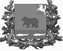 администрация молчановского РАЙОНАТомской областиПостановление23.12.2020                                                                                                               № 771с. Молчаново